Congregational Support CommissionHorseshoe Falls Regional Councilof The United Church of CanadaSupports, Connects, Empowers Communities of Faith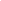 APPROVED MinutesSeptember 26, 20231 pmVia Hybrid Meeting at HF Regional Council OfficeRoster: (8) Adrianne Robertson, Jane Wyllie, Mary Anderson, Steven Lowden, Judy Chartrand, Shawn Bausch, Jane Capstick, Ross Gowan, Karen TobeyStaff Support: Rev. Lynne Allin, Minister, Congregational Support and Mission           Ruthanna Mack, Administrative Assistant, Mission and Finance Present:  Adrianne Robertson, Mary Anderson, Steven Lowden, Judy Chartrand, Ross Gowan  Shawn Bausch, Jane Capstick, Regrets:  Absent:  Welcome and Constitute Meeting: I constitute this meeting in the name of Jesus Christ, the one true head of the Church and by the authority invested in me by this meeting of the Horseshoe Falls Regional Council for whatever business may properly come before it.  The bounds of the meeting will be the Zoom call.The meeting was constituted and opened by Adrianne RobertsonAcknowledging the Land:  Opening Worship:  Opening Motions:  Approval of Agenda:	MOTION by Mary Anderson/Judy Chartrand that the agenda be accepted as circulated. CARRIED
PropertyMOTION by   /  That the Congregational Support Commission of Horseshoe Falls Regional Council consent to the request from Ryerson United Church, Ancaster 		
 (1) to the sale of certain Real Property, the legal description of which is 255 Wilson St. East,Ancaster, and the municipal address of which is 265 Wilson St. East, Ancaster, pursuant to anagreement between the Trustees of Ryerson United Church, a congregation of The UnitedChurch of Canada, as seller and 259 Wilson St. lnc. as buyer, dated the 7th day of June, 2023,and subject to regional council approval, the terms of which are as follows:Ref: Agreement of Purchase and Sale, date June 7, 2023 Purchase Price $600,000Deposit $50,000Right of Way from Buyer in Favour of Seller. Subject to obtaining a consent pursuant to	the Planning Act from the City of Hamilton, the Buyer shall grant an easement for	pedestrians and motor vehicles for ingress and egress over and along the lands outlined 	in yellow on Schedule "B" attached hereto (the "Easement Lands").2) The net proceeds shall be invested in a restricted fund with interest available to the community of faith for any purpose and access to principle to be decided in consultation with the Congregational Support Commission of Horseshoe Falls Regional Council. CarriedOther Business:
MOTION by   /  That the Congregational Support Commission of Horseshoe Falls Regional Council appoint Evan Swance-Smith as pastoral charge supervisor to New Vision United Church, Hamilton effective September 26, 2023.  CARRIEDFall Regional Gathering 2023 Plans- Adrianne will write a summary for the workbook- There will be a presentation on paying Pastoral Charge Supervisors including breakout groups, 10 minutes presentation, 20 minutes discussion  - Perhaps have a tri-regional CSC meeting in Nov to discuss the policy- Covenanting piece will be done in the Spring
Update East Plains United Church, Burlington - Adrianne and Lynne met with them to get an update-  Lawyers are working to arrange a lease for the Child Care CentreSt. Paul’s United Church, Oakville- update on report from Kindred Works regarding property options-  Important that the process for property transactions is followed to avoid potential problems or delaysMeeting Adjourned 2pm		
Next Meeting:  October 17, 2023  10 amAffirm InitiativesSection A Encourage communities of faith to make use of available resources, including the Affirm Network, to discuss issues of inclusion and diversitySection B Encourage conversations with ecumenical and interfaith groups and community partners, especially with our full-communion partners regarding best practicesSection E Encourage communities of faith to engage in conversations about making safer spaces within the church and community for people of any sexual orientation or gender identity.Sample Motion:MOTION by   /  That the Congregational Support Commission of Horseshoe Falls Regional Council … . 		